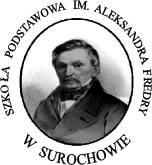 SZKOLNY ZESTAW PODRĘCZNIKÓWw Szkole Podstawowej im. AlEKSANDRA FREDRY w SUROCHOWIEw roku szkolnym 2022/2023 
WYKAZ PODRĘCZNIKÓW DO KLASY 0-III rok szkolny 2022/ 2023WYKAZ PODRĘCZNIKÓW DO KLASY IVrok szkolny 2022/ 2023WYKAZ PODRĘCZNIKÓW DO KLASY V rok szkolny 2022/2023WYKAZ PODRĘCZNIKÓW DO KLASY VIrok szkolny 2022/ 2023WYKAZ PODRĘCZNIKÓW DO KLASY VIIrok szkolny 2022/ 2023WYKAZ PODRĘCZNIKÓW DO KLASY VIIIrok szkolny 2022/ 2023PrzedmiotTytuł podręcznikaAutor podręcznika Wydawnictwo UwagiUwagiPodręczniki kl.OPodręczniki kl.OPodręczniki kl.OPodręczniki kl.OPodręczniki kl.OPodręczniki kl.OWychowanie przedszkolne„Kolorowy start” „Dzieciaki w akcji”Praca zbiorowa Praca zbiorowaMACNowa EraKarty pracy część I, IIKarty pracy część I, II, III, IVKarty pracy część I, IIKarty pracy część I, II, III, IVReligiaJestem dzieckiem BożymAZ-03-01/10-LU-1/12ks. Marian Zając„Gaudium”Wydawnictwo DiecezjiLubelskiej--Podręczniki kl.IPodręczniki kl.IPodręczniki kl.IPodręczniki kl.IPodręczniki kl.IPodręczniki kl.IEdukacja wczesnoszkolna„Elementarz odkrywców”, Podręcznik – cz.1,2,3,4. Ćwiczenia. cz.1,2,3,4.Autorzy: Ewa Hryszkowicz, Barbara Stępień, Joanna Winiecka-Nowak. Wydawnictwo: Nowa EraPodręcznik do matematyki cz.1,2. Ćwiczenia. cz.1,2.Elementarz odkrywców – wyprawka dla uczniaElementarz odkrywców – Muzyka Semestr 1    790/1/2017Semestr 2   790/2/2017„Elementarz odkrywców”, Podręcznik – cz.1,2,3,4. Ćwiczenia. cz.1,2,3,4.Autorzy: Ewa Hryszkowicz, Barbara Stępień, Joanna Winiecka-Nowak. Wydawnictwo: Nowa EraPodręcznik do matematyki cz.1,2. Ćwiczenia. cz.1,2.Elementarz odkrywców – wyprawka dla uczniaElementarz odkrywców – Muzyka Semestr 1    790/1/2017Semestr 2   790/2/2017„Elementarz odkrywców”, Podręcznik – cz.1,2,3,4. Ćwiczenia. cz.1,2,3,4.Autorzy: Ewa Hryszkowicz, Barbara Stępień, Joanna Winiecka-Nowak. Wydawnictwo: Nowa EraPodręcznik do matematyki cz.1,2. Ćwiczenia. cz.1,2.Elementarz odkrywców – wyprawka dla uczniaElementarz odkrywców – Muzyka Semestr 1    790/1/2017Semestr 2   790/2/2017„Elementarz odkrywców”, Podręcznik – cz.1,2,3,4. Ćwiczenia. cz.1,2,3,4.Autorzy: Ewa Hryszkowicz, Barbara Stępień, Joanna Winiecka-Nowak. Wydawnictwo: Nowa EraPodręcznik do matematyki cz.1,2. Ćwiczenia. cz.1,2.Elementarz odkrywców – wyprawka dla uczniaElementarz odkrywców – Muzyka Semestr 1    790/1/2017Semestr 2   790/2/2017„Elementarz odkrywców”, Podręcznik – cz.1,2,3,4. Ćwiczenia. cz.1,2,3,4.Autorzy: Ewa Hryszkowicz, Barbara Stępień, Joanna Winiecka-Nowak. Wydawnictwo: Nowa EraPodręcznik do matematyki cz.1,2. Ćwiczenia. cz.1,2.Elementarz odkrywców – wyprawka dla uczniaElementarz odkrywców – Muzyka Semestr 1    790/1/2017Semestr 2   790/2/2017ReligiaBóg naszym OjcemAZ-11-01/18-LU-3/20ks. P. Goliszek „Gaudium”Wydawnictwo DiecezjiLubelskiej--J. angielski„New English Adventure”Podręcznik poziom 1Tessa LochowskiCristiana BruniPEARSONNr. Dopuszczenia:819/1/2017Nr. Dopuszczenia:819/1/2017Podręczniki kl.II                         2022/2023Podręczniki kl.II                         2022/2023Podręczniki kl.II                         2022/2023Podręczniki kl.II                         2022/2023Podręczniki kl.II                         2022/2023Podręczniki kl.II                         2022/2023Edukacja wczesnoszkolna„Elementarz odkrywców”. Podręcznik 1,2 nr. dop. 790/3/2018 cz.3 i 4 nr. dop. 790/4/2018 ćwiczenia 1,2,3,4.„Elementarz odkrywców” podręcznik do matematyki cz.1 nr. dop. 790/3/2018 cz. 2 nr. dop. 790/4/2018Wydawnictwo Nowa Era Zeszyt ćwiczeń cz. 1, 2, Elementarz odkrywców „Potyczki ortograficzne”Informatyka z CD, Muzyka„Elementarz odkrywców”. Podręcznik 1,2 nr. dop. 790/3/2018 cz.3 i 4 nr. dop. 790/4/2018 ćwiczenia 1,2,3,4.„Elementarz odkrywców” podręcznik do matematyki cz.1 nr. dop. 790/3/2018 cz. 2 nr. dop. 790/4/2018Wydawnictwo Nowa Era Zeszyt ćwiczeń cz. 1, 2, Elementarz odkrywców „Potyczki ortograficzne”Informatyka z CD, Muzyka„Elementarz odkrywców”. Podręcznik 1,2 nr. dop. 790/3/2018 cz.3 i 4 nr. dop. 790/4/2018 ćwiczenia 1,2,3,4.„Elementarz odkrywców” podręcznik do matematyki cz.1 nr. dop. 790/3/2018 cz. 2 nr. dop. 790/4/2018Wydawnictwo Nowa Era Zeszyt ćwiczeń cz. 1, 2, Elementarz odkrywców „Potyczki ortograficzne”Informatyka z CD, Muzyka„Elementarz odkrywców”. Podręcznik 1,2 nr. dop. 790/3/2018 cz.3 i 4 nr. dop. 790/4/2018 ćwiczenia 1,2,3,4.„Elementarz odkrywców” podręcznik do matematyki cz.1 nr. dop. 790/3/2018 cz. 2 nr. dop. 790/4/2018Wydawnictwo Nowa Era Zeszyt ćwiczeń cz. 1, 2, Elementarz odkrywców „Potyczki ortograficzne”Informatyka z CD, Muzyka„Elementarz odkrywców”. Podręcznik 1,2 nr. dop. 790/3/2018 cz.3 i 4 nr. dop. 790/4/2018 ćwiczenia 1,2,3,4.„Elementarz odkrywców” podręcznik do matematyki cz.1 nr. dop. 790/3/2018 cz. 2 nr. dop. 790/4/2018Wydawnictwo Nowa Era Zeszyt ćwiczeń cz. 1, 2, Elementarz odkrywców „Potyczki ortograficzne”Informatyka z CD, MuzykaJ. angielskiNew English Adventure 2Podręcznik poziom 2Viv LambertAnne WorrallArek TkaczPearsonNr. dopuszczenia:819/2/2018Nr. dopuszczenia:819/2/2018ReligiaBóg daje nam Jezusa  AZ-12-01/18-LU-8/21ks. P. Goliszek„Gaudium”Wydawnictwo DiecezjiLubelskiej--Podręczniki kl.IIIPodręczniki kl.IIIPodręczniki kl.IIIPodręczniki kl.IIIPodręczniki kl.IIIPodręczniki kl.IIIEdukacja wczesnoszkolna „Elementarz odkrywców” podręcznik cz 1,2 nr. dop. 790/5 2019 cz 3 i 4 nr. dop. 790/6 2019„Elementarz odkrywców” podręcznik do matematyki cz 1 nr. dop. 790/5 2019 cz 2 nr. dop. 790/6 2019Wydawnictwo Nowa Era„Elementarz odkrywców” podręcznik cz 1,2 nr. dop. 790/5 2019 cz 3 i 4 nr. dop. 790/6 2019„Elementarz odkrywców” podręcznik do matematyki cz 1 nr. dop. 790/5 2019 cz 2 nr. dop. 790/6 2019Wydawnictwo Nowa Era„Elementarz odkrywców” podręcznik cz 1,2 nr. dop. 790/5 2019 cz 3 i 4 nr. dop. 790/6 2019„Elementarz odkrywców” podręcznik do matematyki cz 1 nr. dop. 790/5 2019 cz 2 nr. dop. 790/6 2019Wydawnictwo Nowa Era„Elementarz odkrywców” podręcznik cz 1,2 nr. dop. 790/5 2019 cz 3 i 4 nr. dop. 790/6 2019„Elementarz odkrywców” podręcznik do matematyki cz 1 nr. dop. 790/5 2019 cz 2 nr. dop. 790/6 2019Wydawnictwo Nowa Era„Elementarz odkrywców” podręcznik cz 1,2 nr. dop. 790/5 2019 cz 3 i 4 nr. dop. 790/6 2019„Elementarz odkrywców” podręcznik do matematyki cz 1 nr. dop. 790/5 2019 cz 2 nr. dop. 790/6 2019Wydawnictwo Nowa EraReligiaJezus przychodzi do nasAZ  - 1 – 01 / 18ks. Piotr Goliszek„Gaudium”Wydawnictwo DiecezjiLubelskiej„Gaudium”Wydawnictwo DiecezjiLubelskiej -Język angielskiNew English Adventure 3 Podręcznik  poziom 3Tessa LochowskiAnne WorrallPearsonPearsonnr dopuszczenia: 819/3/2019PrzedmiotTytuł podręcznikaAutor podręcznika Wydawnictwo UwagiJęzyk polski„Nowe słowa na start”Podręcznik+ ćwiczenia Anna Klimowicz, Marlena DerlukiewiczNowa Eraćwiczenia podstawowe 907/1/2017Historia „Historia 4” Podróże w czasieTomasz MołkowskiGWO829/1/2017Język angielski„Junior Explorer 4” Podręcznik +ćwiczeniaJennifer Heath, Michele CrawfordNowa Eraćwiczenia podstawowe 837/1/2017Matematyka „Matematyka z plusem”Podręcznik + ćwiczenia Praca zbiorowa pod redakcją 
M. DobrowolskaGWOĆwiczenia wersja c780/1/2017Przyroda „Tajemnice przyrody”Maria Marko-WorłowskaNowa Eraćwiczenia podstawowe 863/2019/z1Muzyka „Lekcja Muzyki”Monika Gromek, Grażyna KilbachNowa Era852/1/2017Plastyka„Do dzieła”Jadwiga Lukas, Krystyna OnakNowa Era903/1/2017Technika„Jak to działa?” klasa 4Lech Łebacki, Marta ŁebackaNowa Era295/1/2017Informatyka„Lubię to!”Michał KęskaNowa Era847/1/2020/z1Religia „Jestem Chrześcijaninem” Redaktor ks. Waldemar JanigaGaudiumAZ-21-01/10-LU-1/12Wychowanie do życia w rodzinieWędrując ku dorosłościTeresa KrólRubikon920/1/2017PrzedmiotTytuł podręcznikaAutor podręcznika Wydawnictwo UwagiJęzyk polski„Nowe słowa na start”Podręcznik + ćwiczeniaAnna Klimowicz, Marlena DerlukiewiczNowa Eraćwiczenia podstawowe907/2/2018Historia „Historia 5”Podróże w czasieTomasz MałkowskiGWO829/2/2018Język angielski„Junior Explorer 5” Podręcznik +ćwiczeniaJ. Heath, M. Crawford,K. Kłopska, M. MrozikNowa Eraćwiczenia podstawowe837/2/2018Matematyka „Matematyka z plusem 5"nr. wyk. MEN 780/2/2018Podręcznik + ćwiczenia M. Dobrowolska, M, Jucewicz, M. Karpiński, P. ZarzyckiGWOćwiczenia wersja c780/2/2018Muzyka „Lekcja muzyki” klasa 5M. Gromek, G. KilbachNowa Era852/2/2018GeografiaPlaneta NowaF. Szlajfer, Z. Zaniewicz, T. Rachwał, 
R. MalarzNowa Era906/1/2018BiologiaPuls życiaPodręcznik + ćwiczeniaM. Sektas, J. StawarzNowa Eraćwiczenia podstawowe844/1/2018Plastyka „Do dzieła!” klasa 5J. Lukas, K. OhakNowa Era903/2/2018Technika„Jak to działa?” klasa 5Lech Łebacki, Marta ŁebackaNowa Era295/2/2018Informatyka„Lubię to!”Michał KęskaNowa Era847/2/2018Religia „Bóg poszukuje człowieka” Redaktor ks. Waldemar JanigaGaudiumAZ-21-01/18-LU-2/20Wychowanie do życia w rodzinie„Wędrując ku dorosłości” klasa 5Teresa KrólRubikon920/2/2018PrzedmiotTytuł podręcznikaAutor podręcznika Wydawnictwo UwagiJęzyk polski„Nowe Słowa na start”Podręcznik +ćwiczenia Marlena Derlukiewicz, Anna KlimowiczNowa Eraćwiczenia podstawowe907/3/2019 Historia i społeczeństwoHistoria VIPodróże w czasieT. MałkowskiGWO829/3/2019Język angielski„Junior Explorer 6”Podręcznik + ćwiczeniaPraca zbiorowaNowa Eraćwiczenia podstawowe837/3/2019Matematyka „Matematyka z plusem"Podręcznik + ćwiczeniaM. Dobrowolska, M, Jucewicz, P. Zarzycki, M. KarpińskiGWOćwiczenia podstawowe780/3/2019Geografia„Planeta Nowa”Podręcznik + ćwiczeniaTomasz Rachwał, Roman Malarz, Dawid SzypińskiNowa Eraćwiczenia podstawowe906/2/2019Muzyka „Lekcja Muzyki”M. Gromek, G. KilbachNowa Era852/3/2019Biologia„Puls życia”Joanna StawarzNowa Era844/2/2019PlastykaPlastyka „Do dzieła”J. Lukas, K. OhakNowa Era903/3/2018Technika„Jak to działa” klasa 6Lech Łebacki, Marta ŁebackaNowa Era295/3/2019Informatyka„Lubię to”Michał KęskaNowa Era847/3/2018Religia Jezus Chrystus nas zbawia AZ-22-01/18-RA-13/21 ks. Waldemar JanigaWydawnictwo Archidiecezji Lubelskiej „Gaudium”Wychowanie do życia w rodzinie„Wędrując ku dorosłości”Teresa KrólRubikon920/3/2019PrzedmiotTytuł podręcznikaAutor podręcznika Wydawnictwo Uwag/iJęzyk polski„Nowe słowa na start”Podręcznik + ćwiczenia Joanna Kościerzyńska, Joanna Ginter, Katarzyna Łęka, Joanna Krzemińska, Joanna Kostrzewa, Natalia BielawskaNowa Eraćwiczenia podstawowe907/4/2020Historia „Podróże w czasie – historia 7”Tomasz MałkowskiGWO829/4/2017Język angielskiRepetytorium dla szkoły podstawowej. Część 1 Podręcznik wieloletni + ćwiczenia Arek Tkacz, Angela Bandis, Anita Lewicka, Richard Cowen, Renata RanusPearsonćwiczenia podstawowe1106/1/2020Matematyka „Matematyka z Plusem”Podręcznik + ćwiczenia Praca zbiorowa pod redakcją 
M. DobrowolskaGWOćwiczenia podstawowe780/4/2017Muzyka „Lekcja Muzyki”Monika Gromek, Grażyna KilbachNowa Era852/4/2020/z1Plastyka„Do dzieła”Marta Ipczyńska, Natalia MrozkowiakNowa Era903/4/2020/z1Informatyka„Lubię to”Grażyna KobaNowa Era847/4/2020/z1Religia„Bóg wskazuje nam drogę”Redaktor – ks. W. Janiga GaudiumAZ-2-01/18Biologia„Puls życia”Małgorzata JefimowNowa Era844/3/2020/z1Chemia„Chemia Nowej Ery”Jan Kulawik, Teresa Kulawik, Maria LitwinNowa Era785/1/2017Geografia„Planeta Nowa”Roman Malarz, Mariusz Szubert, Tomasz RachwałNowa Era906/3/2019/z1Fizyka„Spotkanie z fizyką”Grażyna Francuz-Ornat, T. KulawikNowa Era885/1/2017Język niemiecki„Magnet Smart 1”Podręcznik + ćwiczenia Giorgio MottaKlett Polska ćwiczenia podstawowe817/1/2017Wychowanie do życia w rodzinie„Wędrując ku dorosłości”Teresa KrólRubikon920/4/2017PrzedmiotTytuł podręcznikaAutor podręcznika Wydawnictwo UwagiJęzyk polski„Nowe słowa na start”Podręcznik + ćwiczeniaJ. Kościerzyńska,  praca zbiorowa, Katarzyna Łęk, Natalia Bielawska, Monika Iwanowska, Małgorzata Chmiel, Joanna Krzemińska Nowa Era907/5/2021/z1ćwiczenia podstawowe Język angielski„Repetytorium dla szkoły podstawowej” część 2 . Podręcznik wieloletniA. Tkacz, A. Bandis, A. LewickaR. Comen, R. RanusPearson1106/2/2021Język niemiecki„Manget Smart 2”+ ćwiczenia G. MottaLektor Klett817/2/2017ćwiczenia podstawowe HistoriaHistoria „Podróże w czasie – historia 8”T. MałkowskiGWO829/5/2018Geografia„Planeta Nowa”T. Rachwał, D. SzczypińskiNowa Era906/4/2021/z1Biologia„Puls życia”B, Sągin, A. Boczarowski, M. SęktasNowa Era844/3/2018Chemia„Chemia Nowej Ery” 8J. Kulawik, T. KulawikM. LitwinNowa Era785/2/2018Fizyka„Spotkanie z fizyką” 8G. Francuz-Ornat, T. KulawikM. Nowotny-RóżańskaNowa Era885/2/2018Matematyka„Matematyka z Plusem” 8 +  ćwiczenia Praca zbiorowa pod redakcją 
M. DobrowolskaGWOćwiczenia podstawowe780/5/2018Informatyka„Lubię to”Grażyna KobaNowa Era847/4/2020/z1Religia„Z Tobą idę przez życie”Redaktor – ks. Paweł Mąkosa GaudiumAZ-32-01/10-UL-1/13Wychowanie do życia w rodzinie„Wędrując ku dorosłości” 8Teresa KrólRubikon920/5/2019Wiedza o społeczeństwie„Dziś i jutro”I. Janicka, A. Janicki, A. Kucia-Maćkowska, T. MaćkowskiNowa Era874/2021/z1Edukacja dla bezpieczeństwa„Żyję i działam bezpiecznie” 8Jarosław SłomaNowa Era846/2017